            PROGRAMMATION FRANÇAIS        2021 - 2022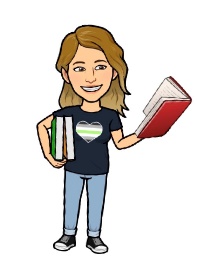 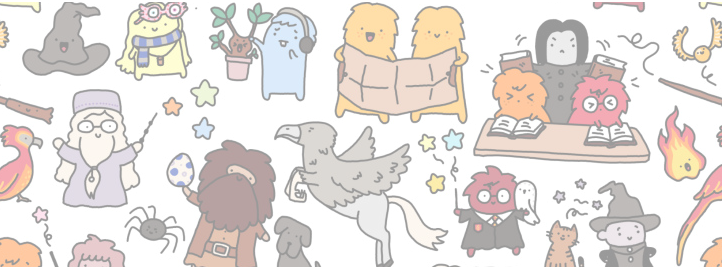 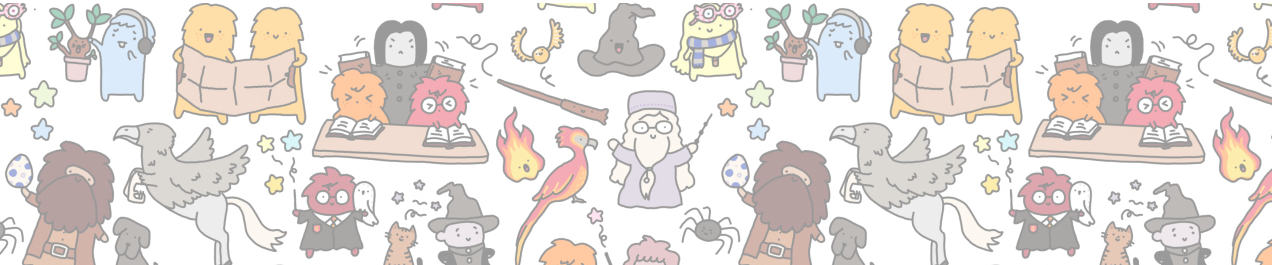 Lecture / CompréhensionEcritureEtude de la languePériode 1Lecture compréhension► Lecture de rentrée « La rentrée de Mathys »► Découverte de l’Iliade et de l’Odyssée► L’Odyssée d’Ulysse : Etapes 1 à 3Littérature ► « Mythes grecs pour les petits » (Jenny Tyler) : Le don du feu► Compléter les cartes mentales de la guerre de Troie► Ecrire un texte descriptif de l’écrivain « Homère »Orthographe (d’après « Une année de dictée » - La classe )► Listes 1 à 3Grammaire de la phrase- Les signes de ponctuationGrammaire du verbe -Lexique-  L’ordre alphabétique- Se repérer dans le dictionnairePériode 2Lecture compréhension► L’Odyssée d’Ulysse : Etapes 4 à 7► Dossier mythologie : la notion de mythe / les dieux de l’OlympeLittérature ► « Mythes grecs pour les petits » (Jenny Tyler) : La boîte de Pandore / Perséphone et les saisons / La tapisserie d’Arachné► Compléter les cartes mentales sur l’Odyssée et Ulysse ► Ecrire un texte descriptif pour résumer la guerre de TroieOrthographe (d’après « Une année de dictée »)► Listes 4 à 8Grammaire de la phrase- Le sujet et le verbe- Les pronoms personnels sujetsGrammaire du verbe- Passé, présent, futurLexique- Lecture / CompréhensionEcritureEtude de la languePériode 3Lecture compréhension► L’Odyssée d’Ulysse : Etapes 8 à 11► Dossier mythologie : les dieux grecs et romains, cartes d’identitésLittérature ► « Mythes grecs pour les petits » (Jenny Tyler) : Echo et Narcisse / Icare et Dédale / Bellorophon► Rédiger des devinettes sur des personnages de la mythologie (création d’un jeu type « Qui suis-je ? » interactif)Orthographe (d’après « Une année de dictée »)► Listes 9 à 11Grammaire de la phrase- Grammaire du verbe- Les groupes de verbes- Le présent de l’indicatifLexique-Période 4Lecture compréhension► L’Odyssée d’Ulysse : Etapes 12 à 15► Dossier mythologie : les créatures mythiques, cartes d’identités► Initiation au grec (Mme Fièvre)Littérature ► « Mythes grecs pour les petits » (Jenny Tyler) : Jason et la toison d’or / Le roi Midas / Les aventures de Persée► Rédiger des devinettes sur des créatures de la mythologie (création d’un jeu type « Qui suis-je ? » interactif)Orthographe (d’après « Une année de dictée »)► Listes 12 à 15Grammaire de la phrase- Les classes de mots (nom, verbe, déterminant, adjectif)Grammaire du verbe- Lexique- Les familles de motsPériode 5Lecture compréhension► L’Odyssée d’Ulysse : Etapes 16 à 19► Dossier : Les douze travaux d’Hercule► Initiation au grec (Mme Fièvre)Littérature ► « Mythes grecs pour les petits » (Jenny Tyler) : Le char du soleil / Thésée et le Minotaure / Pygmalion et sa femme / Eros et Psyché► Résumer l’Odyssée d’UlysseOrthographe (d’après « Une année de dictée »)► Listes 16 à 20Grammaire de la phrase-  Grammaire du verbe- Le futur de l’indicatifLexique- Les synonymes